
Daily Prep Schedule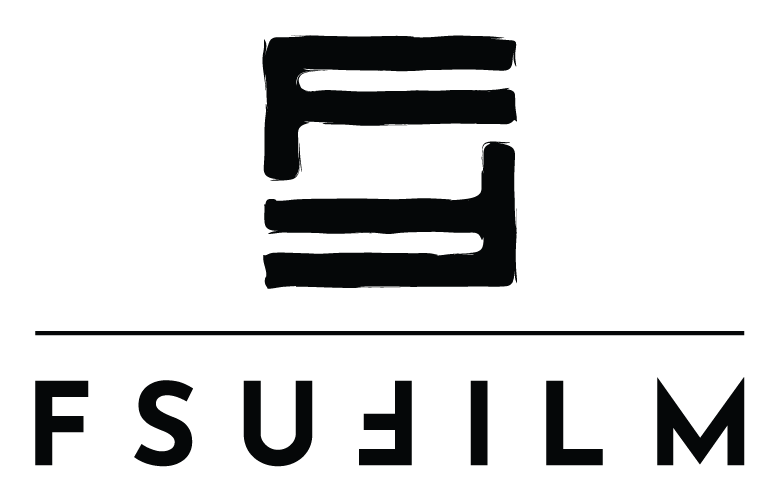 	F. Last – unavailable in person	F. Last – unavailableTuesday, January 2, 2024TIME @ LOCATION
AddressEVENTAttendeesTIME @ LOCATIONMEETING
Attendees
CAST:Wednesday, January 3, 2024Wednesday, January 3, 2024DEADLINESASSIGNMENT DUETIME @ LOCATION
*TENTATIVE*LOCATION SCOUT
AttendeesThursday January 4, 2024Thursday January 4, 2024TIME @ LOCATION
AddressEVENTAttendees	TBDMEETING
AttendeesFriday, January 5, 2024Friday, January 5, 2024DEADLINESASSIGNMENT DUETIME @ LOCATIONEVENT
Attendees